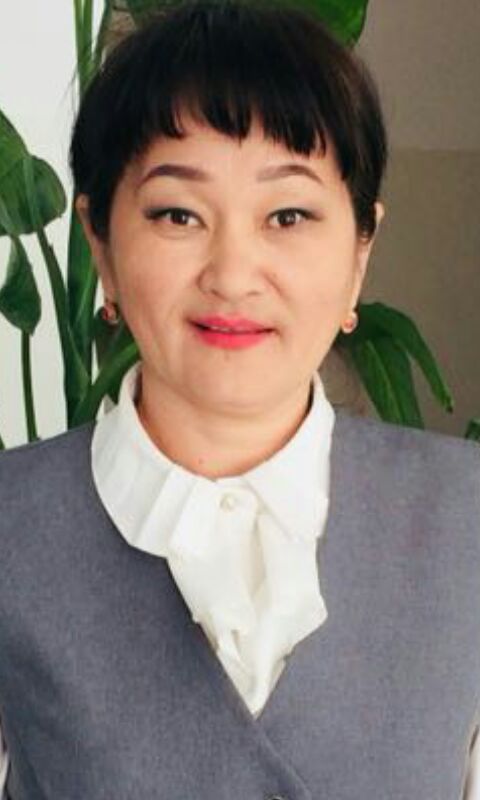 Наренбаева Акнур Жаугаштиевна, учитель русского языка и литературыКГУ«Бейнеу ауданының әкімдігініңЖ.Қалдығараев атындағы орта мектебі »Мангистауская область, посёлок Бейнеу Сложноподчинённые предложения с придаточными времени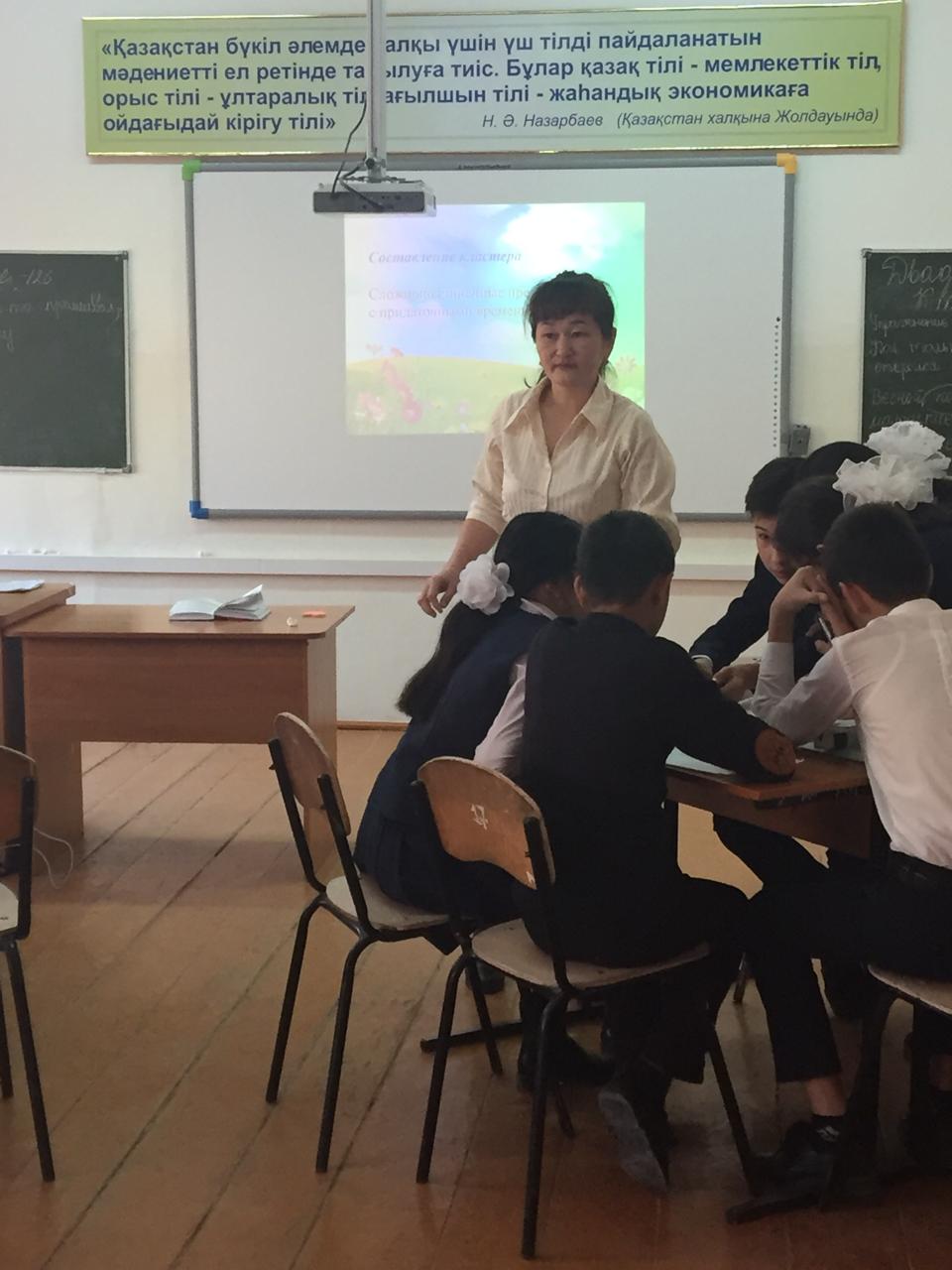 Дата:20.11.2017 Дата:20.11.2017 Дата:20.11.2017 ФИО учителя:А.Ж.НаренбаеваФИО учителя:А.Ж.НаренбаеваФИО учителя:А.Ж.НаренбаеваФИО учителя:А.Ж.НаренбаеваКласс 9 «А»Класс 9 «А»Класс 9 «А»КоличествоПрисутствующихКоличествоПрисутствующихКоличество отсутствующихКоличество отсутствующихЦели обучения, которые необходимо достичь на данном уроке Цели обучения, которые необходимо достичь на данном уроке 1. Познакомиться с отличительными особенностями сложноподчинённых предложений с придаточными времени.2    Формировать умение распознавать придаточные времени, отличать их от других видов придаточных предложений; правильно ставить знаки препинания в СПП с придаточным времени.4     Совершенствовать орфографические и пунктуационные навыки.Воспитывать уважение к казахскому обычаю, традициям; .1. Познакомиться с отличительными особенностями сложноподчинённых предложений с придаточными времени.2    Формировать умение распознавать придаточные времени, отличать их от других видов придаточных предложений; правильно ставить знаки препинания в СПП с придаточным времени.4     Совершенствовать орфографические и пунктуационные навыки.Воспитывать уважение к казахскому обычаю, традициям; .1. Познакомиться с отличительными особенностями сложноподчинённых предложений с придаточными времени.2    Формировать умение распознавать придаточные времени, отличать их от других видов придаточных предложений; правильно ставить знаки препинания в СПП с придаточным времени.4     Совершенствовать орфографические и пунктуационные навыки.Воспитывать уважение к казахскому обычаю, традициям; .1. Познакомиться с отличительными особенностями сложноподчинённых предложений с придаточными времени.2    Формировать умение распознавать придаточные времени, отличать их от других видов придаточных предложений; правильно ставить знаки препинания в СПП с придаточным времени.4     Совершенствовать орфографические и пунктуационные навыки.Воспитывать уважение к казахскому обычаю, традициям; .1. Познакомиться с отличительными особенностями сложноподчинённых предложений с придаточными времени.2    Формировать умение распознавать придаточные времени, отличать их от других видов придаточных предложений; правильно ставить знаки препинания в СПП с придаточным времени.4     Совершенствовать орфографические и пунктуационные навыки.Воспитывать уважение к казахскому обычаю, традициям; .Ожидаемый результатОжидаемый результатВсе учащиеся смогут:Найти союзы, определить главные предложения и придаточные предложения;Все учащиеся смогут:Найти союзы, определить главные предложения и придаточные предложения;Все учащиеся смогут:Найти союзы, определить главные предложения и придаточные предложения;Все учащиеся смогут:Найти союзы, определить главные предложения и придаточные предложения;Все учащиеся смогут:Найти союзы, определить главные предложения и придаточные предложения;Ожидаемый результатОжидаемый результатБольшинство учащихся будут уметь:Находить место придаточного предложения по отношению к главному предложению;Большинство учащихся будут уметь:Находить место придаточного предложения по отношению к главному предложению;Большинство учащихся будут уметь:Находить место придаточного предложения по отношению к главному предложению;Большинство учащихся будут уметь:Находить место придаточного предложения по отношению к главному предложению;Большинство учащихся будут уметь:Находить место придаточного предложения по отношению к главному предложению;Ожидаемый результатОжидаемый результатНекоторые учащиеся смогут:Поставить вопрос к придаточному предложению, могут участвовать в диалоге;Некоторые учащиеся смогут:Поставить вопрос к придаточному предложению, могут участвовать в диалоге;Некоторые учащиеся смогут:Поставить вопрос к придаточному предложению, могут участвовать в диалоге;Некоторые учащиеся смогут:Поставить вопрос к придаточному предложению, могут участвовать в диалоге;Некоторые учащиеся смогут:Поставить вопрос к придаточному предложению, могут участвовать в диалоге;Языковая цельЯзыковая цельУчащиеся могут:- строить речь логично и последовательно, демонстрируя нормы устной и письменной речиКлючевые слова и фразы: обычай, традиция, союзы, указательное слово, придаточные предложения времени.Используемый язык для диалога/письма на уроке: русский.Вопросы для обсуждения: Назовите типы СПП? Назовите союзы СПП с придаточными времени?Учащиеся могут:- строить речь логично и последовательно, демонстрируя нормы устной и письменной речиКлючевые слова и фразы: обычай, традиция, союзы, указательное слово, придаточные предложения времени.Используемый язык для диалога/письма на уроке: русский.Вопросы для обсуждения: Назовите типы СПП? Назовите союзы СПП с придаточными времени?Учащиеся могут:- строить речь логично и последовательно, демонстрируя нормы устной и письменной речиКлючевые слова и фразы: обычай, традиция, союзы, указательное слово, придаточные предложения времени.Используемый язык для диалога/письма на уроке: русский.Вопросы для обсуждения: Назовите типы СПП? Назовите союзы СПП с придаточными времени?Учащиеся могут:- строить речь логично и последовательно, демонстрируя нормы устной и письменной речиКлючевые слова и фразы: обычай, традиция, союзы, указательное слово, придаточные предложения времени.Используемый язык для диалога/письма на уроке: русский.Вопросы для обсуждения: Назовите типы СПП? Назовите союзы СПП с придаточными времени?Учащиеся могут:- строить речь логично и последовательно, демонстрируя нормы устной и письменной речиКлючевые слова и фразы: обычай, традиция, союзы, указательное слово, придаточные предложения времени.Используемый язык для диалога/письма на уроке: русский.Вопросы для обсуждения: Назовите типы СПП? Назовите союзы СПП с придаточными времени?Предыдущее обучениеПредыдущее обучениеУчащиеся познакомились с сложноподчинёнными предложениями придаточными причины.Учащиеся познакомились с сложноподчинёнными предложениями придаточными причины.Учащиеся познакомились с сложноподчинёнными предложениями придаточными причины.Учащиеся познакомились с сложноподчинёнными предложениями придаточными причины.Учащиеся познакомились с сложноподчинёнными предложениями придаточными причины.ПланПланПланПланПланПланПланПланируемые срокиПланируемые действия Планируемые действия Планируемые действия Планируемые действия Планируемые действия Ресурсы0–2 минI. Организационный момент.Создание коллаборативной среды.Учитель показывает приветствие народов других стран под музыку.I. Организационный момент.Создание коллаборативной среды.Учитель показывает приветствие народов других стран под музыку.I. Организационный момент.Создание коллаборативной среды.Учитель показывает приветствие народов других стран под музыку.I. Организационный момент.Создание коллаборативной среды.Учитель показывает приветствие народов других стран под музыку.I. Организационный момент.Создание коллаборативной среды.Учитель показывает приветствие народов других стран под музыку.Звучит музыкаНачало урокаII. Актуализация знаний. Стратегия «Мудрая шапка»К. РаботаВ шапке находятся вопросы по пройденной теме1.Что такое сложноподчинённое предложение?2.Какое предложение является придаточным?3.Виды сложноподчинённых предложений?4.Назовите 3 группы сложноподчинённых предложений?ФО словесное оцениваниеСфомулировать тему нашего сегодняшнего урока нам поможет предложениеКогда я рос в другом краю, мой город вырос постепенно. (Разбор предложения)Как вы думаете, о чем мы будем говорить на уроке?( о спп с придаточным времени)  (Деятельность учащихся) К Каждый ученик высказывается, при этом он может повторить то, что сказал его одноклассник, в случае совпадения точек зрения. Главное – мнение каждого важно и услышано!  Учащиеся определяют тему урока.III. Изучение нового материала. Придаточные предложения времени указывают на время действия в главном предложении.Вопросы:  Когда? С каких пор?  До каких пор?Связываются союзами: когда, пока, как только, с тех пор, в то время как и другие. Придаточные предложения времени могут стоять:1.После главного предложения:Они свернули в сторону и шли по скошенному лугу, пока не вышли на дорогу.                       2.Впереди главного предложения:Как только папа ушел, я живо оделся.       3.В середине главного предложения:Утром, когда Никита проснулся, на дворе было уже светло.          II. Актуализация знаний. Стратегия «Мудрая шапка»К. РаботаВ шапке находятся вопросы по пройденной теме1.Что такое сложноподчинённое предложение?2.Какое предложение является придаточным?3.Виды сложноподчинённых предложений?4.Назовите 3 группы сложноподчинённых предложений?ФО словесное оцениваниеСфомулировать тему нашего сегодняшнего урока нам поможет предложениеКогда я рос в другом краю, мой город вырос постепенно. (Разбор предложения)Как вы думаете, о чем мы будем говорить на уроке?( о спп с придаточным времени)  (Деятельность учащихся) К Каждый ученик высказывается, при этом он может повторить то, что сказал его одноклассник, в случае совпадения точек зрения. Главное – мнение каждого важно и услышано!  Учащиеся определяют тему урока.III. Изучение нового материала. Придаточные предложения времени указывают на время действия в главном предложении.Вопросы:  Когда? С каких пор?  До каких пор?Связываются союзами: когда, пока, как только, с тех пор, в то время как и другие. Придаточные предложения времени могут стоять:1.После главного предложения:Они свернули в сторону и шли по скошенному лугу, пока не вышли на дорогу.                       2.Впереди главного предложения:Как только папа ушел, я живо оделся.       3.В середине главного предложения:Утром, когда Никита проснулся, на дворе было уже светло.          II. Актуализация знаний. Стратегия «Мудрая шапка»К. РаботаВ шапке находятся вопросы по пройденной теме1.Что такое сложноподчинённое предложение?2.Какое предложение является придаточным?3.Виды сложноподчинённых предложений?4.Назовите 3 группы сложноподчинённых предложений?ФО словесное оцениваниеСфомулировать тему нашего сегодняшнего урока нам поможет предложениеКогда я рос в другом краю, мой город вырос постепенно. (Разбор предложения)Как вы думаете, о чем мы будем говорить на уроке?( о спп с придаточным времени)  (Деятельность учащихся) К Каждый ученик высказывается, при этом он может повторить то, что сказал его одноклассник, в случае совпадения точек зрения. Главное – мнение каждого важно и услышано!  Учащиеся определяют тему урока.III. Изучение нового материала. Придаточные предложения времени указывают на время действия в главном предложении.Вопросы:  Когда? С каких пор?  До каких пор?Связываются союзами: когда, пока, как только, с тех пор, в то время как и другие. Придаточные предложения времени могут стоять:1.После главного предложения:Они свернули в сторону и шли по скошенному лугу, пока не вышли на дорогу.                       2.Впереди главного предложения:Как только папа ушел, я живо оделся.       3.В середине главного предложения:Утром, когда Никита проснулся, на дворе было уже светло.          II. Актуализация знаний. Стратегия «Мудрая шапка»К. РаботаВ шапке находятся вопросы по пройденной теме1.Что такое сложноподчинённое предложение?2.Какое предложение является придаточным?3.Виды сложноподчинённых предложений?4.Назовите 3 группы сложноподчинённых предложений?ФО словесное оцениваниеСфомулировать тему нашего сегодняшнего урока нам поможет предложениеКогда я рос в другом краю, мой город вырос постепенно. (Разбор предложения)Как вы думаете, о чем мы будем говорить на уроке?( о спп с придаточным времени)  (Деятельность учащихся) К Каждый ученик высказывается, при этом он может повторить то, что сказал его одноклассник, в случае совпадения точек зрения. Главное – мнение каждого важно и услышано!  Учащиеся определяют тему урока.III. Изучение нового материала. Придаточные предложения времени указывают на время действия в главном предложении.Вопросы:  Когда? С каких пор?  До каких пор?Связываются союзами: когда, пока, как только, с тех пор, в то время как и другие. Придаточные предложения времени могут стоять:1.После главного предложения:Они свернули в сторону и шли по скошенному лугу, пока не вышли на дорогу.                       2.Впереди главного предложения:Как только папа ушел, я живо оделся.       3.В середине главного предложения:Утром, когда Никита проснулся, на дворе было уже светло.          II. Актуализация знаний. Стратегия «Мудрая шапка»К. РаботаВ шапке находятся вопросы по пройденной теме1.Что такое сложноподчинённое предложение?2.Какое предложение является придаточным?3.Виды сложноподчинённых предложений?4.Назовите 3 группы сложноподчинённых предложений?ФО словесное оцениваниеСфомулировать тему нашего сегодняшнего урока нам поможет предложениеКогда я рос в другом краю, мой город вырос постепенно. (Разбор предложения)Как вы думаете, о чем мы будем говорить на уроке?( о спп с придаточным времени)  (Деятельность учащихся) К Каждый ученик высказывается, при этом он может повторить то, что сказал его одноклассник, в случае совпадения точек зрения. Главное – мнение каждого важно и услышано!  Учащиеся определяют тему урока.III. Изучение нового материала. Придаточные предложения времени указывают на время действия в главном предложении.Вопросы:  Когда? С каких пор?  До каких пор?Связываются союзами: когда, пока, как только, с тех пор, в то время как и другие. Придаточные предложения времени могут стоять:1.После главного предложения:Они свернули в сторону и шли по скошенному лугу, пока не вышли на дорогу.                       2.Впереди главного предложения:Как только папа ушел, я живо оделся.       3.В середине главного предложения:Утром, когда Никита проснулся, на дворе было уже светло.          Компьютер. Интерактивная доска.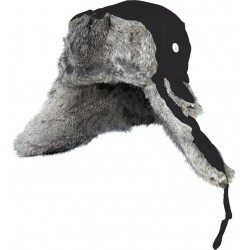 ПрезентацияСередина урокаIV. Освоение изученного материала. Работа в группах(деление на группы) со словами «Ассалаумалейкум» и «Здравствуйте»Слово учителя: по ходу урока вы узнаете, почему мы разделились на группы по приветствию  (Г)Групповое задание:1. Упр. 126 2. Спишите, расставляя знаки препинания, определите место придаточного времени по отношению к главному предложению. (работа у доски)1 гр.1,4 предложения  2 гр.2,6 предложенияФО по дескрипторуРабота по тексту.Упр.132.Чтение учащимися.Работа с лексической темойВсе люди –друзья                    1 группа 1.Когда автор вспоминает обычай своего народа?2.О чём рассказывал по дороге с другом?3.Что сделал автор, когда они сошли с поезда?                          2 группа4.О чём спросил его товарищ?5.Что принято на родине автора?6.Хороший ли это обычай?Слово учителя: Теперь вам понятно почему мы взяли слова приветствия. 21 ноября — Всемирный день приветствий. Во всех странах мира люди, встречаясь, желают друг другу добра. Какие казахские пословицы о приветствии вы знаете? V. Закрепление изученного материала.Индивидуальная работаЦифровой диктант1.Часов в пять, когда спала жара, всё оживилось.2.Дом, в котором нет книг, подобен телу без души.3.Я жить хочу, чтоб мыслить и страдать.4.Жизнь в лесу пробуждается, как только восходит солнце.(Находят цифру СПП с придаточным временем)Ключ: 1,4ФО смайликиIV. Освоение изученного материала. Работа в группах(деление на группы) со словами «Ассалаумалейкум» и «Здравствуйте»Слово учителя: по ходу урока вы узнаете, почему мы разделились на группы по приветствию  (Г)Групповое задание:1. Упр. 126 2. Спишите, расставляя знаки препинания, определите место придаточного времени по отношению к главному предложению. (работа у доски)1 гр.1,4 предложения  2 гр.2,6 предложенияФО по дескрипторуРабота по тексту.Упр.132.Чтение учащимися.Работа с лексической темойВсе люди –друзья                    1 группа 1.Когда автор вспоминает обычай своего народа?2.О чём рассказывал по дороге с другом?3.Что сделал автор, когда они сошли с поезда?                          2 группа4.О чём спросил его товарищ?5.Что принято на родине автора?6.Хороший ли это обычай?Слово учителя: Теперь вам понятно почему мы взяли слова приветствия. 21 ноября — Всемирный день приветствий. Во всех странах мира люди, встречаясь, желают друг другу добра. Какие казахские пословицы о приветствии вы знаете? V. Закрепление изученного материала.Индивидуальная работаЦифровой диктант1.Часов в пять, когда спала жара, всё оживилось.2.Дом, в котором нет книг, подобен телу без души.3.Я жить хочу, чтоб мыслить и страдать.4.Жизнь в лесу пробуждается, как только восходит солнце.(Находят цифру СПП с придаточным временем)Ключ: 1,4ФО смайликиIV. Освоение изученного материала. Работа в группах(деление на группы) со словами «Ассалаумалейкум» и «Здравствуйте»Слово учителя: по ходу урока вы узнаете, почему мы разделились на группы по приветствию  (Г)Групповое задание:1. Упр. 126 2. Спишите, расставляя знаки препинания, определите место придаточного времени по отношению к главному предложению. (работа у доски)1 гр.1,4 предложения  2 гр.2,6 предложенияФО по дескрипторуРабота по тексту.Упр.132.Чтение учащимися.Работа с лексической темойВсе люди –друзья                    1 группа 1.Когда автор вспоминает обычай своего народа?2.О чём рассказывал по дороге с другом?3.Что сделал автор, когда они сошли с поезда?                          2 группа4.О чём спросил его товарищ?5.Что принято на родине автора?6.Хороший ли это обычай?Слово учителя: Теперь вам понятно почему мы взяли слова приветствия. 21 ноября — Всемирный день приветствий. Во всех странах мира люди, встречаясь, желают друг другу добра. Какие казахские пословицы о приветствии вы знаете? V. Закрепление изученного материала.Индивидуальная работаЦифровой диктант1.Часов в пять, когда спала жара, всё оживилось.2.Дом, в котором нет книг, подобен телу без души.3.Я жить хочу, чтоб мыслить и страдать.4.Жизнь в лесу пробуждается, как только восходит солнце.(Находят цифру СПП с придаточным временем)Ключ: 1,4ФО смайликиIV. Освоение изученного материала. Работа в группах(деление на группы) со словами «Ассалаумалейкум» и «Здравствуйте»Слово учителя: по ходу урока вы узнаете, почему мы разделились на группы по приветствию  (Г)Групповое задание:1. Упр. 126 2. Спишите, расставляя знаки препинания, определите место придаточного времени по отношению к главному предложению. (работа у доски)1 гр.1,4 предложения  2 гр.2,6 предложенияФО по дескрипторуРабота по тексту.Упр.132.Чтение учащимися.Работа с лексической темойВсе люди –друзья                    1 группа 1.Когда автор вспоминает обычай своего народа?2.О чём рассказывал по дороге с другом?3.Что сделал автор, когда они сошли с поезда?                          2 группа4.О чём спросил его товарищ?5.Что принято на родине автора?6.Хороший ли это обычай?Слово учителя: Теперь вам понятно почему мы взяли слова приветствия. 21 ноября — Всемирный день приветствий. Во всех странах мира люди, встречаясь, желают друг другу добра. Какие казахские пословицы о приветствии вы знаете? V. Закрепление изученного материала.Индивидуальная работаЦифровой диктант1.Часов в пять, когда спала жара, всё оживилось.2.Дом, в котором нет книг, подобен телу без души.3.Я жить хочу, чтоб мыслить и страдать.4.Жизнь в лесу пробуждается, как только восходит солнце.(Находят цифру СПП с придаточным временем)Ключ: 1,4ФО смайликиIV. Освоение изученного материала. Работа в группах(деление на группы) со словами «Ассалаумалейкум» и «Здравствуйте»Слово учителя: по ходу урока вы узнаете, почему мы разделились на группы по приветствию  (Г)Групповое задание:1. Упр. 126 2. Спишите, расставляя знаки препинания, определите место придаточного времени по отношению к главному предложению. (работа у доски)1 гр.1,4 предложения  2 гр.2,6 предложенияФО по дескрипторуРабота по тексту.Упр.132.Чтение учащимися.Работа с лексической темойВсе люди –друзья                    1 группа 1.Когда автор вспоминает обычай своего народа?2.О чём рассказывал по дороге с другом?3.Что сделал автор, когда они сошли с поезда?                          2 группа4.О чём спросил его товарищ?5.Что принято на родине автора?6.Хороший ли это обычай?Слово учителя: Теперь вам понятно почему мы взяли слова приветствия. 21 ноября — Всемирный день приветствий. Во всех странах мира люди, встречаясь, желают друг другу добра. Какие казахские пословицы о приветствии вы знаете? V. Закрепление изученного материала.Индивидуальная работаЦифровой диктант1.Часов в пять, когда спала жара, всё оживилось.2.Дом, в котором нет книг, подобен телу без души.3.Я жить хочу, чтоб мыслить и страдать.4.Жизнь в лесу пробуждается, как только восходит солнце.(Находят цифру СПП с придаточным временем)Ключ: 1,4ФО смайлики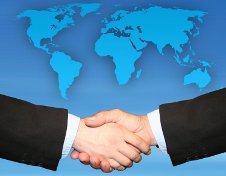 ДескрипторыКонец урокаДомашнее задание.Дифференцированное 1.Напишите мини-сочинение «Добрые обычаи моего народа»2.Упр.130РефлексияДомашнее задание.Дифференцированное 1.Напишите мини-сочинение «Добрые обычаи моего народа»2.Упр.130РефлексияДомашнее задание.Дифференцированное 1.Напишите мини-сочинение «Добрые обычаи моего народа»2.Упр.130РефлексияДомашнее задание.Дифференцированное 1.Напишите мини-сочинение «Добрые обычаи моего народа»2.Упр.130РефлексияДомашнее задание.Дифференцированное 1.Напишите мини-сочинение «Добрые обычаи моего народа»2.Упр.130РефлексияДополнительная информация. Знакомство с приветствиями разных народов.Дополнительная информация. Знакомство с приветствиями разных народов.Дополнительная информация. Знакомство с приветствиями разных народов.Дополнительная информация. Знакомство с приветствиями разных народов.Дополнительная информация. Знакомство с приветствиями разных народов.Дополнительная информация. Знакомство с приветствиями разных народов.Дополнительная информация. Знакомство с приветствиями разных народов.ДифференциацияКак вы планируете поддерживать учащихсяДифференциацияКак вы планируете поддерживать учащихсяОцениваниеКак вы планируете увидеть приобретенные знания учащихсяОцениваниеКак вы планируете увидеть приобретенные знания учащихсяМежпредметные связиСоблюдение СанПиНИКТ компетентностьСвязи с ценностямиМежпредметные связиСоблюдение СанПиНИКТ компетентностьСвязи с ценностямиМежпредметные связиСоблюдение СанПиНИКТ компетентностьСвязи с ценностямиЯ буду поддерживать и направлять учащихся, когда они будут составлять кластер в групповой работе Я буду поддерживать и направлять учащихся, когда они будут составлять кластер в групповой работе Самооценивание по дескриптору. Оцениванием учителемСамооценивание по дескриптору. Оцениванием учителемКазахский язык, история, литература,Казахский язык, история, литература,Казахский язык, история, литература,